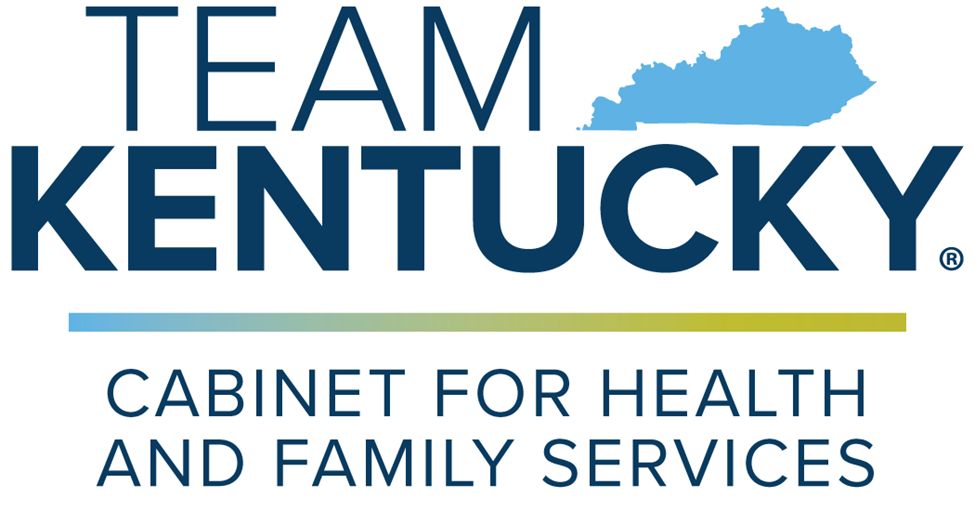 Kentucky Department for
Medicaid ServicesSection 1115 Reentry DemonstrationNovember 9, 2023Section I – Program DescriptionThe TEAMKY section 1115(a) Medicaid and Children’s Health Insurance Program (CHIP) (Project Number 11-W-00306/4) Demonstration was first approved January 12, 2018. Formerly known as the Kentucky “Helping to Engage and Achieve Long Term Health” (i.e., Kentucky HEALTH) Demonstration, TEAMKY aimed to transform the Commonwealth’s Medicaid program to empower beneficiaries and improve their overall health by continuing health coverage for the existing Medicaid population, while evaluating new policies designed to engage members in their healthcare and communities (e.g., “community engagement requirements”).  On December 16, 2019, Kentucky requested to formally withdraw the community engagement requirements which were never implemented. The Centers for Medicare & Medicaid Services (CMS) reissued the Special Terms and Conditions (STCs) of the Kentucky HEALTH Demonstration on June 16, 2020 to effectuate the Commonwealth’s request. In the intervening years, several additional requests have since been submitted to CMS, including: (1) a request to amend the TEAMKY Demonstration to provide substance use disorder (SUD) treatment to eligible incarcerated members dated November 24, 2020; (2) a request to extend the TEAMKY Demonstration through September 30, 2028, dated September 30, 2022; and (3) a request to amend the Demonstration to provide short-term inpatient treatment services in institutions for mental diseases (IMDs) for eligible adults with serious mental illness (SMI) and to provide recuperative care services to eligible adults who are homeless or at risk of homelessness, dated May 31, 2023. As of this writing, none of the aforementioned requests have received CMS approval; however, on September 27, 2023, CMS did approve a temporary extension of the TEAMKY Demonstration to allow for continued negotiations over the extension application. The TEAMKY Demonstration will now expire September 30, 2024.Section I.A. Summary of Proposed DemonstrationAs described above, Kentucky has a pending request to amend the TEAMKY Demonstration to provide SUD treatment to eligible incarcerated members (hereinafter “Original Reentry Demonstration”). Specifically, the amendment would allow the Commonwealth to provide SUD treatment to eligible incarcerated members in Kentucky state jails and prisons, and to transition the incarcerated member to their chosen managed care organization (MCO) an average of 30 days prior to their release date in order to coordinate referrals and assessments to their community treatment providers. In the intervening years since the Original Reentry Demonstration was submitted, CMS approved similar demonstrations in California and Washington, and issued guidance to states on how to leverage the Medicaid program to provide reentry services. Regarding the latter, State Medicaid Director Letter (SMDL) #23-003, published on April 17, 2023, describes an opportunity for states to secure demonstration waivers for projects to improve care transitions for certain individuals who are soon-to-be former inmates of a public institution and who are otherwise eligible for Medicaid. The SMDL specifically notes that such demonstrations must “test innovative approaches to coverage and quality to improve care transitions, starting pre-release, for individuals who are incarcerated, thereby facilitating improved continuity of care once the individual is released.” With this application, Kentucky requests to withdraw its Original Reentry Demonstration and seeks approval to provide the following services consistent with SMDL #23-003:All adults who would be eligible for Medicaid if not for their incarceration status in one of Kentucky’s state prisons overseen by the Kentucky Department of Corrections (DOC), shall receive: Case management to address physical health, behavioral health, and health-related social needs (HRSN) up to 60 days prior to release, and up to 12 months post-release. Medication-assisted treatment (MAT) with accompanying counseling for individuals diagnosed with an SUD up to 60 days prior to release. Thirty-day supply of all clinically-required prescription medication (inclusive of over-the-counter [OTC] medications) and, if applicable, a prescription/written order for durable medical equipment (DME) immediately upon release. Recovery residence support services (RRSS) for individuals diagnosed with an SUD up to 90 days post-release. All youth who would be eligible for Medicaid or CHIP if not for their having been adjudicated and placed in one of Kentucky’s Youth Development Centers (YDCs) overseen by the Kentucky Department of Juvenile Justice (DJJ), shall receive: Case management to address physical health, behavioral health, and HRSN for up to 60 days prior to the individual’s expected date of release, and up to 12 months post-release. MAT with accompanying counseling for individuals diagnosed with an SUD up to 60 days prior to release. Thirty-day supply of all clinically-required prescription medication (inclusive of OTC medications) and, if applicable, a prescription/written order for DME immediately upon release. All Medicaid-enrolled adults diagnosed with an SUD and participating in the Kentucky Behavioral Health Conditional Dismissal Program (BHCDP), authorized in 2022 pursuant to Kentucky Senate Bill (SB) 90, shall receive RRSS for up to 90 days.While outlined in greater detail throughout this application, the Commonwealth will provide the above services through a variety of state agencies, MCOs, and providers. With respect to eligible adults incarcerated in a state prison, all case management services will be provided by a Kentucky Medicaid MCO; pre-release MAT services will be provided by DOC providers, and post-release MAT services delivered by community-based providers under contract with a Kentucky Medicaid MCO; 30-day supply of medication and/or DME will be prescribed by DOC providers, with medications dispensed on site and DME available in the community; and RRSS will be delivered by community-based providers contracting with a Kentucky Medicaid MCO. Regarding eligible youth placed in a YDC, all case management services will be provided by the single statewide MCO that manages the Supporting Kentucky Youth (SKY) program; pre-release MAT services will be provided by DJJ providers, and post-release MAT services delivered by community-based providers under contract with the SKY program MCO; and 30-day supplies of medication and/or DME will be prescribed by DJJ clinical providers and dispensed on site upon release. All services provided within a state prison or YDC will be delivered in person or via telehealth (must consist of both audio and video). Concerning Medicaid-eligible adults participating in the BHCDP, RRSS will be delivered by community-based providers contracting with a Kentucky Medicaid MCO. Section I.B. Rationale for Proposed DemonstrationThe rationale for Kentucky’s reentry waiver request is based on a set of complex and interrelated variables. Not only do incarcerated individuals face disproportionate rates of mental health issues, suicide, SUD, disabilities, and physical disorders, the barriers they face upon reentry further exacerbate their underlying health conditions and complicate health and justice outcomes for both the individual and the community. In the narrative that follows, Kentucky describes specific challenges regarding increasing incarceration rates, the health status of incarcerated individuals, and the SUD crisis that faces the Commonwealth. Despite challenges, Kentucky describes how the Proposed Reentry Demonstration request, with input from stakeholders to inform the proposal, will bolster the Commonwealth’s efforts to address these challenges.Increasing Incarceration RatesNearly two million people are incarcerated in prisons and jails nationwide, and incarceration rates have increased 220 percent since 1980. The United States (U.S.) imprisons 350 people per 100,000 residents. While incarceration rates declined by 16 percent in prisons during the COVID-19 pandemic, this decrease has not been sustained, and prison populations have begun to rebound to pre-pandemic levels. Further, fewer people were released from prisons and jails during the pandemic. On average, the U.S. releases seven million people from jails and 600,000 people from prisons annually. However, this number decreased by 10 percent during the pandemic. Additionally, recidivism rates are at an all-time high. Research shows that within two years of release, two out of every three people are rearrested, and more than 50 percent are re-incarcerated. Overall incarceration rates of juvenile offenders in the U.S. have been declining since 2010. In 2020, an estimated 37,500 juveniles were detained in residential placements, the lowest rate since 1997. However, U.S. law enforcement continues to arrest 1.3 million individuals under the age of 18 per year. The effects of arrest and incarceration can be especially devastating for juveniles, and recidivism rates are high for the population, especially among those with SUD. For example, it has been reported that 55 percent of juveniles are rearrested within one year post-release, and 24 percent are re-incarcerated. Further, juveniles that are in the justice system at a young age are more likely to commit offenses into adulthood. Of the juveniles that are arrested each year, an estimated 80 percent will face incarceration as an adult. Kentucky has also seen a dramatic increase in incarceration rates over the last 40 years. In 1980, nearly 4,000 people were imprisoned in Kentucky, compared to the nearly 19,000 that were imprisoned in 2020. Kentucky has an incarceration rate of 414 per 100,000 residents. The increased rates of incarceration are not a result of increased crime rates; rather, the rates are a direct result of changes in sentencing law and policy. As described in greater detail below, the Commonwealth has taken significant measures to combat these issues by passing legislation aimed to reduce incarceration rates for certain drug-related offenses. In contrast to the adult population, the number of youth arrests and incarcerations in Kentucky has been in steady decline. Since 2016, detention intakes in Kentucky decreased by 57 percent. In 2021, 218 juveniles were detained in out-of-home placements, compared to the 359 individuals that were detained in 2016. Health Status of Incarcerated IndividualsIncarcerated individuals are more likely to suffer from physical and mental health-related issues than non-justice-involved individuals. Nearly half of individuals in prisons have a history of mental health disorder, while 17 percent suffer from an SMI. Similarly, incarcerated individuals are more likely to suffer from chronic health conditions such as high blood pressure, hypertension, asthma, cancer, arthritis, tuberculosis, hepatitis, and HIV. Due to the prevalent physical and mental health issues among incarcerated individuals, overall U.S. life expectancy has declined by two years. To put a finer point on this, within the first two weeks post-release, justice-involved individuals are 12 times more likely to die from a physical or mental health-related issue than the general population.Additionally, the inmate population is aging more rapidly than the general public, and as a result, the health status of the incarcerated population is declining. Sixteen percent of incarcerated individuals are 55 years or older. Older individuals are more likely than younger individuals to suffer from chronic health conditions. The aging population is placing an additional burden on health care systems within carceral facilities. Additionally, the current health care system within carceral facilities is reactive, and individuals are treated for acute health conditions rather than receiving preventive health care or treatment for chronic health issues. The absence of a preventive health system, in conjunction with the aging inmate population, exacerbates the disproportionate rates of chronic health conditions among incarcerated individuals and places additional burdens on current health care systems.Health status also plays a critical role in youth incarceration, both pre and post-release. To begin with, juvenile offenders are more likely to have a history of adverse childhood experiences. Over 90 percent of juvenile offenders have experienced at least one traumatic event in their lifetimes, such as witnessing violence, suffering from physical or sexual abuse, or experiencing serious accidents, illnesses, or diseases. Further, incarcerated youth are more likely than the general population to suffer from mental health disorders and have high rates of unmet medical needs. Seventy percent of juvenile offenders suffer from at least one diagnosable mental health disorder, and 30 percent of those experience severe mental health disorders. Additionally, 46 percent of juvenile offenders have at least one urgent medical need that requires immediate attention, and 12 percent of juvenile offenders are expecting a child of their own. Similarly to adult offenders, the effects of incarceration have a negative impact on the health of juveniles. Any incarceration during adolescence leads to worse general health, higher rates of stress-related illnesses like hypertension, and higher likelihood of obesity in adulthood. Additionally, incarcerated youth are more likely to have worse mental health as an adult, such as high rates of depression and suicidal thoughts. Incarcerated individuals in Kentucky face similar health risks to the larger U.S. inmate population. For example, research shows that two in five adults incarcerated in Kentucky have a history of mental illness. Further, one in four individuals with an SMI has been arrested at some point in their lifetimes, leading to two million bookings of individuals with SMI each year. The leading causes of death for Kentucky inmates are heart disease, cancer, liver disease, respiratory disease, and suicide and, according to a report conducted in 2019, Kentucky is one of five states that has a prison mortality rate of at least 500 per 100,000 state prisoners. Studies conducted after the pandemic also show that the COVID-19 test positivity rate in Kentucky prisons was 22.5 per 100 tests, ranking Kentucky sixth among states in COVID-19 positivity. The COVID-19 mortality rates among Kentucky inmates were 1.4 deaths per 1,000 prisoners, making the Commonwealth 25th among states in COVID-19 mortality rates. Substance Use Disorder CrisisIn recent years, SUD has become a critical public health and safety concern, affecting individuals, families, and communities across the nation. Not only does SUD result in significant threats to health and well-being, it creates considerable socioeconomic burdens; can result in significant clinical impairment and disability; and increases rates of abuse and neglect, as well as incarceration. In 2021, 46.3 million people aged 12 or older reported an SUD in the prior year, including 29.5 million who had an alcohol use disorder, 24 million who had a drug use disorder, and 7.3 million people who had both an alcohol use disorder and a drug use disorder. During the same time period in Kentucky, 615,000 people aged 12 or older reported an SUD in the prior year, including 331,000 who had an alcohol use disorder, 372,000 who had a drug use disorder.Opioid use disorder (OUD), in particular, has had a devastating effect in the U.S. The increased number of individuals reporting OUD can be traced back to the rise in prescription opioid medications in the 1990s, which led to an increased usage of heroin and synthetic opioids like illicit fentanyl. The opioid epidemic has reached its zenith in recent years. In 2021, 2.5 million people aged 18 or older reported an OUD in the prior year. The Centers for Disease Control and Prevention (CDC) estimates that between 1999 and 2021, over one million people died from drug-related deaths, and 645,000 people died from overdoses involving an opioid. Similarly, in 2021 alone, there were 107,000 drug-related deaths, and 80,000 were opioid-related, which is 10 times the number of opioid-related deaths reported in 1999. Kentucky, in particular, has been disproportionately affected by the opioid epidemic. The CDC reports that in 2020, Kentucky’s opioid dispensing rate was 68.2 out of every 100 residents, the fifth highest among states. In 2021, 128,000 Kentuckians aged 12 or older reported an OUD in the prior year. Kentucky ranks third highest among states in drug overdose fatalities with 55.6 deaths out of every 100,000 residents, nearly 60 percent above the national average. Of the 2,250 overdose deaths reported in Kentucky in 2021, 1,787 were opioid-related. Moreover, internal DMS data show that Medicaid beneficiaries make up nearly 75 percent of all Kentucky overdose deaths. With respect to Kentucky’s youth, rates of SUD have remained steady among adolescents since 2015, and the number of juveniles suffering from SUD is staggering. In 2019, 17.2 percent of adolescents aged 12 to 17 have reported using illicit drugs in the past year, and 9.4 percent reported using alcohol in the past month. Youth suffering from SUD face negative outcomes in many facets of life, such as in academics, mental and physical health, and involvement with the juvenile justice system. Specifically, 39 percent of incarcerated youth report being under the influence of drugs at the time of their offense. Further, untreated SUD will continue to affect adolescents into adulthood, and these individuals are more likely to experience criminal involvement, unintended pregnancies, sexually transmitted infections, and mental disorders.SUD is a particular challenge for the incarcerated population. For example, of the 1.9 million people incarcerated in prisons and jails nationwide, an estimated 65 percent meet the Diagnostic and Statistical Manual of Mental Disorders (DSM)-5 criteria for addiction. Incarcerated individuals are particularly vulnerable to drug-related complications and deaths due to limited access to treatment both during incarceration and post-release. Of the 5,100 prisons and jails nationwide, research shows that only 30 facilities offer MAT involving methadone and buprenorphine for individuals suffering from SUD. In Kentucky, the corrections-based SUD treatment system is able to treat nearly 6,300 individuals at any given time across all jails, prisons, halfway houses, recovery centers, community mental health centers, and intensive outpatient centers—all of which were at capacity in State Fiscal Year 2021. Continuing Kentucky’s MissionThe proposed waiver is intended to support the significant efforts the Commonwealth has taken to address the needs of the most vulnerable Kentuckians. What follows are highlights of legislative, administrative, and Medicaid-specific initiatives that have been implemented in recent years. LegislativeOver the past decade, the Kentucky General Assembly has passed sweeping legislation to reduce incarceration rates for drug-related offenses and to implement community supports for individuals suffering from SUD. For example, House Bill (HB) 463 (2011) aims to reduce felony convictions for drug possession charges by allowing for deferred prosecution for possession cases, needs assessments for treatment and expungement of misdemeanor possession cases upon successful completion of treatment, and the creation of a drug treatment court program.Progress from HB 463 was advanced by SB 192 (2015), which enhanced several aspects of Kentucky’s response to the opioid crisis by emphasizing treatment over incarceration. Specific reforms included expanded access to naloxone and granting priority access to substance use treatment for pregnant women. In addition, the bill funded the implementation of two new programs, “Rocket Docket” and “Alternative Sentencing Worker.” Rocket Dockets are a collaborative effort between a given county and Commonwealth’s attorneys to process the appropriate cases more swiftly through the judicial system, which creates cost savings and more quickly identifies defendants for the appropriate drug treatment. The Alternative Sentencing Worker Program employs alternative sentencing workers (ASWs) to work with offenders on creating an individualized comprehensive plan to address the individual’s underlining criminal behavior and facilitate rehabilitation. Through a referral process, ASWs identify individuals who suffer from substance abuse and/or mental health disorders, offering alternative options to the court in lieu of incarceration.Building upon efforts to mitigate the opioid crisis undertaken in SB 192, Kentucky has implemented several measures directed at prescribers. For example, in 2012, HB 1 passed, which established requirements for the prescription and dispensing of controlled substances, established continuing medical education requirements for prescribers, introduced sanctions for practitioners who fail to adhere to controlled substance guidelines, and imposed reporting requirements including mandatory implementation of Prescription Drug Monitoring Programs. As a result of HB 1, 201 Kentucky Administrative Regulations (KAR) 9:260 and 201 KAR 9:270 were implemented, establishing professional standards for the administering of buprenorphine and other controlled substances and permitting the Kentucky Board of Medical Licensure (KBML) to monitor and takes enforcement actions against prescribers who fail to adhere to such standards. More recently in 2021, HB 497 was passed, which provides certificates of employability to inmates who successfully complete a reentry program while incarcerated. The program further provides inmates with employment support services, such as interviewing assistance and resume building. The following year, SB 90 was passed, which seeks to further reduce incarceration rates and prioritize treatment options by creating the BHCDP, a four year pilot program that provides eligible individuals an option to receive treatment for a behavioral health disorder instead of incarceration, resulting in dismissal of the criminal charges upon successful completion of the program. In 2023, HB 248 was passed creating a statutory definition for recovery residences and directing the Cabinet for Health and Family Services to establish certification requirements for such facilities. This same year, SB 162 and HB 3 were passed, which among other provisions, requires that the Commonwealth maintain a comprehensive data system for DJJ, and provides resources for youth suffering from mental illness.  AdministrativeIn addition to the above legislative initiatives, DOC offers a wide range of evidence-based, life skills, promising practice, and substance abuse programs (SAPs), as well as case management services to address the treatment and reentry needs of individuals in the Department’s custody. Most relevant to this waiver request, the DOC SAP includes inpatient programs, intensive outpatient programs, and MAT, leveraging therapeutic approaches such as modified therapeutic community, cognitive behavior therapy, motivational interviewing, and 12-step facilitation. With respect to MAT, DOC has been offering related counseling and Vivitrol to individuals in Kentucky state prisons who meet the clinical and medical protocol requirements since 2016. Access to FDA-approved medications for OUD has been expanded to include buprenorphine formularies (i.e., Suboxone and Sublocade) at six state prisons. In addition, all incarcerated individuals currently receive a 30-day supply of all prescribed medication, upon release. In 2018, recognizing the importance of continuity of care, a specialized dormitory was also created for SAP graduates who were not granted parole. This dormitory setting allows for continued curriculum facilitation and additional reentry programs to prepare for release. Once released from custody, SAP graduates receive referrals to community staff and social services clinicians for local aftercare and recovery-based supports. One option for additional recovery support is Supporting Others in Active Recovery (SOAR), a transitional program where those who have completed SAP, but are not yet scheduled for release, may continue treatment in a prosocial environment. In 2018, the DOC Division of Reentry Services was created to support inmates’ transition back into the community. As of 2019, every adult institution overseen by DOC has at least one assigned reentry coordinator, and community-based reentry coordinators are assigned to each of the Commonwealth’s parole districts to provide post-release services. The Division of Reentry Services has also partnered with Office of Drug Control Policy (ODCP) to provide funding for transportation for individuals post-release, thereby minimizing transportation barriers and allowing individuals to continue receiving vital health care and SUD treatment services in the community.Recent reporting demonstrates the significant impact SAP has had on incarcerated Kentuckians. Specifically, the 2022 Criminal Justice Kentucky Treatment Outcome Study, which is conducted annually in partnership with University of Kentucky Center on Drug and Alcohol Research, found that 92.6 percent of SAP graduates interviewed 12 months post-release were living in stable housing. Further, 78.9 percent of those graduates with children reported providing financial support to their children, 73.9 percent were not re-incarcerated, 75.3 percent were employed, 75.3 percent did not have a positive drug test, and 54.2 percent self-reported abstinence from illicit drug use. Similar to DOC, DJJ has a number of initiatives to address the health care needs of Kentucky’s YDC-placed youth that will serve as a foundation for the services outlined in the proposed waiver request. Most notably, the Department’s Placement Services Division is responsible for assessing Medicaid eligibility for all youth entering custody and coordinating with a range of partners including, but not limited to, DMS, Family Support, federal partners, and the single statewide MCO for the SKY program, to ensure all youth not subject to the federal inmate exclusion policy have access to Medicaid coverage. In addition, system integrations exist that enable coordination for billing and payment of services provided. In addition to the above, DJJ’s Community, Professional Development, and Mental Health Services Division performs physical and behavioral health related screenings on youth in DJJ custody and, where appropriate, provides designated case management services. The DJJ Mental Health Branch also employs qualified mental health professionals (QMHPs), such as regional psychologists or staff trained in the use of the screening instruments, to conduct psychological evaluations when requested by courts; juvenile sex offender assessments and reassessments; crisis consultations (e.g., suicide evaluations, school violence assessments); substance use assessments; and mental health and trauma assessments. Screening results are reviewed by medical professionals and QMHPs to ensure clinically-appropriate care, including referrals when necessary, are provided in a timely manner.Lastly, DJJ Community Services Branch staff attend juvenile court, complete risk assessments, and maintain responsibility for the youth probated and committed to the Department from all 120 counties of the Commonwealth. Juvenile service workers (JSW) have case management responsibilities and assess each youth’s needs for supervision and services and play a vital role in the decisions for out-of-home placement, supervision of youth, and brokering for services within the community. The JSWs develop case plans according to DJJ policy timeliness of service delivery; in-treatment, discharge, and aftercare planning; and referrals to community-based service providers. Current processes employed by DJJ will be modified during the waiver implementation period to ensure the reentry needs of YDC-placed youth are met. Waiver-SpecificLastly, the Commonwealth has leveraged the TEAMKY Demonstration to further enhance the continuum of care for beneficiaries experiencing SUD. On November 20, 2018, CMS approved an amendment to enhance SUD treatment services, while standard of care for drug treatment in Kentucky. In addition to allowing for the provision of treatment and withdrawal management services for SUD to beneficiaries who are short-term residents in facilities that meet the definition of an IMD, the amendment enabled the Commonwealth to: (1) require that MCOs and providers assess treatment needs based on SUD-specific assessment tools; (2) establish a utilization management approach to ensure access to SUD services at the appropriate level of care; (3) establish a process to ensure residential treatment providers deliver care consistent with American Society for Addiction Medicine (ASAM) criteria and that they offer MAT on site or facilitate access off site; (4) implement guidelines and interventions to prevent prescription drug abuse and expand access to naloxone; (5) develop an SUD health information technology (HIT) plan; and (6) implement policies to ensure residential and inpatient facilities link beneficiaries with community-based services and supports. Recent mid-point and interim evaluations of the TEAMKY Demonstration’s SUD waiver noted that the Commonwealth has been successful in increasing the availability of SUD-related services to Medicaid beneficiaries as evidenced by a decrease in emergency department visits for SUD-related diagnosis, a decrease in inpatient admissions for beneficiaries with SUD diagnosis, and a decrease in 30-day hospital readmissions for beneficiaries with SUD. However, the evaluations also highlighted a lack of access to SUD/OUD services for justice-involved Kentuckians. Stakeholder EngagementThe Commonwealth has conducted significant stakeholder engagement to inform the Proposed Reentry Demonstration request. In addition to leveraging input received during planning and public transparency-related activities associated with the original incarceration request, DMS has spent much of the past year conducting key informant interviews and focus groups to identify the current state of reentry policies and processes, discover challenges and barriers, recognize the needs and wants of the stakeholders, and gain a clear understanding of existing infrastructure and opportunities. Stakeholders have included, but were not limited to, representatives from various Kentucky administrative agencies (i.e., DOC; DJJ; Department of Public Health; Department for Behavioral Health, Developmental and Intellectual Disabilities; ODCP; and Administrative Office of the Courts), as well as each of the six Medicaid MCOs (i.e., Aetna, Anthem, Humana, Molina, United Healthcare, and WellCare). In addition, DMS has actively participated in, and solicited input from, members of the Pharmacy Technical Advisory Committee (TAC), the Behavioral Health TAC, and Persons Returning to Society from Incarceration TAC, which includes members with lived experience. Each of these TACs acts as an advisor to the Advisory Council for Medical Assistance and include providers and individuals representing Medicaid beneficiaries. Quantitative and qualitative data gathered through the aforementioned activities were analyzed and organized into four key areas: Organizational Priorities Relative to the Reentry Population. Defined organizational priorities to understand where goals align with the needs and aspirations of the Reentry population and their communities. The analysis provided insight into how well each organizational program is prepared to support Kentucky’s mission and vision in providing comprehensive care to individuals returning to the community.Care Coordination and Case Management. Recognizing that efficient care coordination and robust case management are vital components of the Proposed Reentry Demonstration, feedback from each stakeholder group revealed essential insights into the effectiveness and areas for improvement in these core aspects of the program.Barriers and Challenges with Reentry and Recidivism. To meaningfully address the issues of recidivism, it was necessary to identify the barriers and challenges that justice-involved individuals face during the reentry process. Stakeholders’ experiences and insights offered a comprehensive view of these obstacles, enabling the Commonwealth to adapt strategies and interventions according to population need. Systems, Processes, and Protocols. Kentucky operates an intricate web of systems, processes, and protocols to support individuals returning to their communities after incarceration. Stakeholder feedback provided awareness regarding how well these components function, existing challenges, and areas to optimize the program’s efficiency and overall effectiveness.Stakeholder feedback also identified the following needs, challenges, and opportunities to be addressed during implementation planning and throughout the waiver period: Access to primary care and medication for chronic conditions, mental health, and SUD treatment were viewed as a top priority, yet a core challenge.Physical and behavioral health linkages were viewed as critical to prevent service disruptions and best facilitate continuity of care.Assessing Medicaid eligibility, health diagnoses, and HRSN represents a shared priority among stakeholders.Access to housing, reliable transportation, identification documents, employment, and carceral health records were cited as significant barriers to successful reentry. Case management and care coordination at state prisons and YDCs must be enhanced to meet the service delivery requirements outlined in SMDL #23-003.Significant opportunities exist to leverage MCO case management services currently provided to formerly incarcerated individuals.Fragmented communications, limited data sharing capabilities, and lack of standardized procedures across stakeholders exist.Section I.C. Demonstration HypothesesConsistent with SMDL #23-003, the purpose of this Proposed Reentry Demonstration amendment is to advance the goals of the Medicaid statute and provide coverage for certain Medicaid services to individuals who are soon-to-be released from incarceration, consistent with Section 5032 of the Substance Use Disorder Prevention that Promotes Opioid Recovery and Treatment for Patients and Communities Act (Publication L. No. 115-271). Table 1 details the goals of the program, as well as preliminary hypotheses, measurements, and data sources, which have been developed consistent with CMS guidance for evaluation of 1115 demonstrations. A final, detailed evaluation methodology will be submitted following approval of the Proposed Reentry Demonstration via the revised evaluation design. The design will include a theory of change for the Proposed Reentry Demonstration and a framework for measuring near-term, intermediate, and long-term impacts of the program on health improvement, coordination, and system, practice, and policy changes to support and sustain transformation.Table . Proposed Reentry Demonstration Goals and HypothesesGoal 1 Improve access to services by increasing coverage, continuity of coverage, and appropriate service uptake for eligible incarcerated adults and YDC-placed youth.Goal 2Improve coordination, communication, and connections between correctional systems, Medicaid systems and processes, managed care plans, and community-based service providers delivering enhanced services to maximize successful reentry post-release.Goal 3Reduce the number of avoidable emergency department visits and inpatient hospitalizations and reduce all cause deaths.Goal 4Increase additional investments in health care and related services to improve quality of care for Medicaid beneficiaries in carceral settings and post-release reentry community services.Section I.D. Demonstration Area and TimeframeThe Commonwealth seeks a five-year approval period for the Proposed Reentry Demonstration. Services will be offered statewide; however, geographic limitations exist due to location of participating carceral settings. Table 2 provides the counties where state prisons overseen by DOC, YDCs overseen by DJJ, and the BHCDP operate. Note, beneficiaries’ coverage of other TEAMKY Demonstration services will not be limited by geographic area post-release.Table . Proposed Reentry Demonstration CountiesSection I.E. Impact to Medicaid or CHIPThe proposed waiver request will support the Commonwealth’s overall effort to address the health and well-being of vulnerable Kentuckians, particularly those transitioning from state prisons and YDCs into the community. This request will not affect or modify other components of the Commonwealth’s Medicaid and CHIP programs beyond what is described herein. Section II – Demonstration EligibilityIndividuals eligible to participate in the Proposed Reentry Demonstration include adults and youth who would be eligible for Medicaid or CHIP if not for their incarceration status in a state prison (i.e., incarcerated adults) or a YDC (i.e., YDC-placed youth), and Medicaid-enrolled adults participating in the Kentucky BHCDP (i.e., BHDCP participants). The Proposed Reentry Demonstration will not include any enrollment limits and, if approved, the Commonwealth projects that approximately 23,567 adults and 168 youth will receive services over the approval period. This estimate is based on an analysis of historic Medicaid claims for individuals whose eligibility was suspended due to incarceration and was subsequently lifted, as well as projections of growth over the life of the Proposed Reentry Demonstration. The Commonwealth is not requesting any eligibility simplifications that require waiver authority. The Commonwealth is also not requesting any changes to Medicaid state plan eligibility. Table 3 broadly lists Medicaid eligibility groups affected by the Proposed Reentry Demosntration.  Table . Medicaid Eligiblity Groups Affected by the Proposed Rentry DemonstrationSection III – Demonstration Benefits and Cost Sharing RequirementsBenefits provided under the Proposed Reentry Demonstration will differ from those provided under the Kentucky Medicaid and/or CHIP State Plans; however, there will be no cost sharing requirements. The benefit package that each eligibility group will receive under the Proposed Reentry Demonstration is outlined in the Table 4.  Table . Proposed Reentry Demonstration Benefit PackageNote, the Commonwealth is neither electing benchmark-equivalent coverage for any eligible population, nor will limitations on coverage be implemented beyond what is provided above. Finally, neither long-term services and supports or premium assistance for employer-sponsored coverage will be available through the Proposed Reentry Demonstration.Section IV – Delivery System and Payment Rates for ServicesWaiver benefits will be provided through the Commonwealth’s approved Medicaid managed care delivery system. Services for eligible adults and youth will be provided through Kentucky’s contracted Medicaid MCOs. Consistent with Section 1932(a)(3) of the Act and 42 Code of Federal Regulations (CFR) §438.52, participating adults will be given a choice of at least two entities; however, participating youth will be required to enroll with the single statewide MCO that manages the SKY program. Note, the SKY program provides Medicaid coverage for all children and foster care youth in out-of-home care, children receiving adoption assistance, youth who are dually involved, former foster care youth and Medicaid-eligible DJJ youth. All MCOs will be required to partner with correctional facilities, community-based organizations, and/or peer support agencies to meet projected provider needs based on the volume of justice-involved individuals in each of the waiver eligibility groups. Further, MCOs will be required to submit data to DMS to support monitoring of network adequacy and to ensure all contracted providers are properly credentialed and enrolled in Kentucky Medicaid. Following waiver approval, DMS will modify existing MCO contracts to align with STCs. Payment will be made through MCOs on a capitated basis according to the Commonwealth’s approved methodology, and no quality-based supplemental payments are will be made to any providers or class of providers.Section V – Implementation of DemonstrationThe Commonwealth is aware of CMS’ Implementation Plan requirements and is currently engaged in planning activities to support a preliminary implementation date of July 1, 2025. In addition to leveraging the significant stakeholder engagement activities outlined in Section I.B, DMS will continue to work with key stakeholders throughout the waiver negotiation period to inform planning for regulatory, policy, process, and/or protocol changes; service delivery; data collection and reporting; provider standards, billing, and/or payment rate changes; provider engagement and/or training needs; as well as community law enforcement coordination. Below, we outline the Commonwealth’s general approach to implementing the proposed waiver. Governance Given the complex nature of the proposed waiver request, DMS recognizes that multi-partner collaboration is essential for successful implementation. As a result, DMS is establishing a dedicated implementation governance structure referred to as the Kentucky Advisory and Community Collaboration for Reentry Services (ACRES). Kentucky ACRES participants will include representation from DMS and its sister agencies, as well as correctional and community partners, technology and systems advisors, advocacy groups, reentry resource centers, and individuals with lived experience. This group will be responsible for collectively developing and implementing the proposed waiver services, policies, processes, and system integrations. Further, ACRES will ensure preparedness to meet the Proposed Reentry Demonstration’s milestones and provider readiness assessment requirements, and create effective program measurement and evaluation for successful implementation and long-term sustainability.During the implementation planning phase, DMS will leverage Kentucky ACRES to develop a policy and operational guide outlining program requirements for stakeholders responsible for implementing specific policies, protocols, regulations, and other operational requirements. Additional materials will be developed to drive awareness and ensure effective streams of communication exist among state agencies, MCOs, case managers, providers, community-based organizations, as well as justice-involved individuals and their families and/or support networks. Examples of such materials include, but are not limited to, implementation guides for providers, readiness assessment frameworks for correctional facilities and community-based organizations, and a reentry planning toolkit for individuals reentering the community. The toolkit will expand upon the current reentry packet produced by the Kentucky Department for Public Health and DOC. The toolkit will be provided by the individual’s case manager and will contain important information, practical tools associated with care, action steps, and other relevant resources regarding health care benefits, housing, employment, obtaining basic forms of identification, etc.Notification and EnrollmentDMS will leverage Kynectors, which are authorized benefits representatives, to notify and enroll individuals into the waiver. Kynectors will assess individuals’ Medicaid enrollment status at the time of incarceration and, where necessary, support the individual through the application process. Individuals enrolled in Medicaid and assigned to an MCO prior to placement in a state prison or YDC will have their enrollment suspended and will maintain the same MCO when pre-release services begin. Newly Medicaid-eligible adults will be able to pre-select their MCO at the time of incarceration. Note, if an YDC-placed youth is determined to be a Medicaid member prior to placement, regardless of their prior MCO membership, they will receive benefits through the single statewide MCO that manages the SKY program.Screening for ServicesFor incarcerated adults, DOC staff will administer an HRA upon intake to assess the individual’s physical and behavioral health status, identify HRSNs, and determine eligibility for enhanced SUD diagnosis-related services. For YDC-placed youth, DJJ staff will administer the Massachusetts Youth Screening Instrument upon intake to assess the individual’s substance use, mental health issues, and trauma, as well as the Youth Assessment and Screening Instrument to validate the individual’s risk, school and family-related issues, community supports and needs, and treatment and aftercare planning. YDC-placed youth will also be screened by DJJ medical and treatment providers upon intake, and those currently identified as being prescribed psychotropic medication prior to intake will be seen by a psychiatrist and receive a mental health evaluation by a licensed professional. Service Delivery DMS will establish policies and procedures to deliver the full scope of covered pre and post-release services including, but not limited to, assignment of an MCO case manager, case management services, creation of person-centered Reentry Care Plan, and MAT services for those with an SUD diagnosis. Policies and procedures will also ensure individuals are provided a 30-day supply of all clinically-required prescription medication (inclusive of OTC medications) and, if applicable, a prescription/written order for DME immediately upon release. For both eligibility groups, medications will be filled by the pharmacy contracted with DOC, a Kentucky Medicaid-enrolled provider. DMS will ensure continuity of case management by allowing individuals to maintain established provider relationships or by facilitating warm handoffs. In an effort to sustain recovery, RRSS will be aligned with the appropriate ASAM criteria and National Alliance for Recovery Residences-level requirements to support long-term success of individuals with SUD.Technology and Data Exchange DMS will develop and implement a shared infrastructure integrating processes and systems among agencies, correctional facilities, and community-based partners to document, capture, and exchange relevant administrative, member, and provider-related data; determine Medicaid eligibility; enroll members; conduct health screenings; share Reentry Care Plans; assess health outcomes; provide pre- and post-release services and service activation codes; enable provider enrollment and credentialing; and provide oversight and monitoring. Regarding the latter, activities will include data collection, reporting, and analysis to measure progress toward achievement of the Proposed Reentry Demonstration’s hypotheses and ensure milestones are met for long-term success.Readiness ReviewDMS will implement a readiness review process to ensure all participating carceral settings, state agencies, MCOs, community organizations, and other providers are prepared to participate in the waiver providing relevant services to waiver participants. As part of the Proposed Reentry Demonstration implementation plan, DMS will develop a specified timeframe to allow for review the readiness assessments and allow for adjustments, if and where necessary. Participating carceral settings will be asked to outline their approach for meeting readiness requirements prior to, or within a specified timeframe after the planned program implementation date. DMS anticipates developing a readiness assessment tool to collect relevant data and/or attestations of readiness in key areas including, but not limited to, Medicaid eligibility and enrollment screening and support (including benefits suspension and activation capabilities); screening for pre-release services and behavioral health linkages; billing and Medicaid provider enrollment; release date identification and notification; support of pre-release case management and MAT; support for medication dispensing and DME prescription upon release; staffing and workforce development planning; reentry case management warm handoff with post-release service providers and behavioral health linkages; governance for collaborative partnerships among key stakeholders; infrastructure for use of technology; data sharing; and reporting, oversight and monitoring service delivery and program operations.In addition to the eligible correctional facilities, Kentucky will provide readiness assessment tools to social service agencies, community-based providers, and others to demonstrate their readiness to deliver relevant services within the reentry program. These focus areas may include data sharing, follow-up appointments, transportation, clinical handoffs between providers, and post-release scheduling and service delivery. Using features of the readiness assessment tool, Kentucky will assess the readiness of each of these entities based on a scoring rubric to determine whether each are satisfactorily ready to operationalize their activities to meet the needs of the wavier participants. To secure approval for “go-live” the entity must receive a “pass” in all areas. If the entity receives a “partial pass” or “fail” in any area, the state will develop a corrective action plan and work with the entity to meet readiness requirements.Section VI – Demonstration Financing and Budget NeutralityBudget NeutralityPursuant to Section 1115(a) of the Social Security Act (“the Act”), states must demonstrate budget neutrality to receive approval of a demonstration waiver and to receive federal financial participation (FFP) for state expenditures that would not qualify for FPP under section 1093 of the Act. Kentucky is proposing to use the hypothetical method for calculating budget neutrality.Demonstration Population 1: Reentry Adult Population (i.e., Incarcerated Adults and BHCDP Participant Demonstration Eligibility Groups)The Commonwealth utilized historic enrollment, capitation rates, and claims expenditures of recently released adult individuals to develop the with and without waiver (WW and WOW) projections.Historic data used was from the most recent complete four calendar years (January 1, 2018 – December 31, 2021).Data includes all individuals aged 18 to 64 that had a suspension due to incarceration lifted in the calendar year and the suspension was at least 365 days, which was utilized to assist with estimating the population most applicable to the Proposed Reentry Demonstration.Member months and claims expenditures were utilized for the month(s) following release in the year in which the release occurred.Claims include managed care capitation payments made along with any fee for service claims for that member that occurred in the same month.A risk factor adjustment was applied to population utilization to account for unwinding and expected changes in the demographic.Estimated eligible member months for RRSS is included in this demonstration population. Inclusion as a service provided under the Reentry population or the SUD population as part of KY Health will have an immaterial effect on calculated per member per month (PMPM) limits.For purposes of Demonstration Population 1, the Commonwealth is proposing to utilize the estimated President’s budget trend factor of 6.4 percent to trend the historic and base period data forward to each demonstration year. An additional increase anticipated for capitation payments for the managed care population from 2021 to demonstration effective date, above and beyond normal inflation, was also included in the trend to the Base Year PMPM.Demonstration Population 2: Reentry Juvenile Population (i.e., YDC-Placed Youth Eligibility Group)The Commonwealth utilized historic enrollment, capitation rates, and claims expenditures of recently released juvenile individuals to develop the WW and WOW projections.Historic data used was from the most recent complete four calendar years (January 1, 2018 – December 31, 2021).Data includes all individuals aged 17 and younger that had a suspension due to incarceration lifted in the calendar year and the suspension was at least 30 days, which was utilized to assist with estimating the population most applicable to the Proposed Reentry Demonstration.Member months and claims expenditures were utilized for the month(s) following release in the year in which the release occurred.Claims include managed care capitation payments made along with any fee for service claims for that member that occurred in the same month.For purposes of Demonstration Population 2, the Commonwealth is proposing to utilize the estimated President’s budget trend factor of 5.8 percent to trend the historic and base period data forward to each demonstration year. An additional increase anticipated for capitation payments for the managed care population from 2021 to demonstration effective date, above and beyond normal inflation, was also included in the trend to the Base Year PMPM.Budget Neutrality and Fiscal Summary
Table . PMPM and Annual Trend Factor by PopulationTable . WW and WOW Demonstration YearsReinvestment PlanConsistent with SMDL #23-003, the Commonwealth will commit to developing and submitting a reinvestment plan for CMS approval during the post-approval period at the time of the Proposed Reentry Demonstration’s approval. The plan will be developed in coordination with key stakeholders (e.g., DOC, DJJ, MCOs, and sister agencies), and will outline how the federal matching funds under the waiver will be reinvested throughout the approval period. DMS believes there are considerable opportunities to leverage existing carceral health care services funded with State and/or local dollars (e.g., pre-release MAT, medication supply upon release) to reinvest the total amount of federal matching funds received for such services into activities that increase access to or improve the quality of health care services and reentry supports for waiver participants. In addition to existing expenditures, DMS may elect to reinvest the State’s share of expenditures for new, enhanced, or expanded pre-release services approved under the waiver. Reinvestments will not supplant existing State and/or local spending, and will be aligned with the Commonwealth’s goals for the Proposed Reentry Demonstration. Preliminarily, DMS has identified a number of opportunities for reinvestment including, but not limited to, potential investments designed to improve access to and quality of physical and behavioral health care delivered in both the carceral and community-based health care settings, and to increase and enhance community-based provider capacity and availability of services and supports. Non-Service ExpendituresThe Commonwealth is strongly positioned to implement the proposed waiver request; however, DMS has identified a need for upfront and/or one-time non-service costs to enhance and/or create new linkages between Medicaid operations and Kentucky state prisons and YDCs. As such, DMS will work with CMS and key stakeholders (e.g., DOC, DJJ, and MCOs) throughout the waiver negotiation period to determine the exact amount of time-limited support, in the form of federal financial participation, that will be required to support new expenditures to implement and expand service provision and coordination with community providers. Preliminarily, DMS has identified a number of transitional, non-service activities necessary to support the successful implementation of the waiver. These include, but are not limited to, enhanced Medicaid enrollment and suspension processes, as well as claims/billing systems; enhanced health information technology (HIT) systems that improved data exchange and linkages between Medicaid, state prisons, YDCs, MCOs, social service departments, behavioral health agencies and other community-based organizations; certified EHR technology with interoperable connections to the KHIE; enhanced telehealth capabilities for seamless service delivery when necessary; and recruiting, hiring, onboarding, and training staff to support the development of waiver-specific protocols and procedures, Medicaid and waiver eligibility determinations, as well as reentry services planning and delivery. Note, all expenditures will be “new” as a result of implementation activities associated with the waiver and will not supplant existing or otherwise planned expenditures.  Section VII – List of Proposed Waivers and Expenditure AuthoritiesThe Commonwealth is requesting the following waivers and expenditure authorities necessary to implement the policies described in this application. DMS will work with CMS during the federal review period to make any necessary modifications to this request. Statewideness, Section 1902(a)(1). To enable the Commonwealth to provide pre-release services, as described in this application, to qualifying beneficiaries on a geographically limited basis (i.e., counties where participating state prisons are located, counties where YDCs are located, and counties where the Kentucky BHCDP operates).Amount, Duration, and Scope of Services and Comparability, Section 1902(a)(10)(B) and 1902(a)(17). To enable the Commonwealth to provide a limited set of pre- and post-release services, as described in this application, to qualifying beneficiaries that is different than the services available to all other beneficiaries in the same eligibility groups authorized under the State Plan or the TEAMKY Demonstration. Freedom of Choice, Section 1902(a)(23)(A). To enable the Commonwealth to require qualifying beneficiaries to receive pre- and post-release services, as described in this application, through only certain providers.Expenditures Related to Pre-Release Services. Expenditures for pre-release services, as described in this application (i.e., case management and MAT), provided to qualifying beneficiaries who would be eligible for Medicaid or CHIP if not for their incarceration status, for up to 60 days immediately prior to the expected date of release from a state prison or YDC.Expenditures Related to Post-Release Services. Expenditures for post-release services, as described in this application (i.e., RRSS), provided to qualifying beneficiaries, for up to 90 days immediately following the date of release from a participating state prison or enrollment in the Kentucky BHCDP. Expenditures for Pre-Release Administrative Costs. Capped expenditures for payments for allowable administrative costs, services, supports, transitional non-service expenditures, infrastructure, and interventions, which may not be recognized as medical assistance under Section 1905(a), or may not otherwise be reimbursable under Section 1903 to the extent such activities are required as part of this application.Section VIII – Public NoticeTribal Notice Kentucky does not have any tribal units. Public NoticePrior to submitting the Proposed Reentry Demonstration request to CMS, DMS will follow all guidelines and procedures according to 42 CFR § 431.408 regarding collection, review of, and response to, public comments.KENTUCKY MEDICAID PROGRAM PUBLIC NOTICEKentucky Medicaid Section 1115 Demonstration: TEAMKY (formally known as Kentucky Helping to Engage and Achieve Long Term Health (KY HEALTH))In accordance with 42 CFR 431.408, the Cabinet for Health and Family Services (CHFS), Department for Medicaid Services (DMS) announces its intention to file a Section 1115(a) Demonstration application with the Centers for Medicare and Medicaid Services (CMS), to request Medicaid coverage for certain transitional services to identified individuals who are soon-to-be former inmates of designated public institution. The goal of the Demonstration is to improve transitions by leveraging the Commonwealth’s existing reentry efforts and expanding services to create greater continuity of care. Under the Demonstration, eligible members will receive case management pre and post release to address physical health, behavioral health, and health related social needs; medication assisted treatment (MAT) for SUD as clinically appropriate for up to 60 days pre-release; and a 30-day supply of all clinically required prescription medications and, if applicable, a prescription/written order for durable medical equipment (DME) immediately upon release. DMS is also requesting authorization to provide Recovery Residence Support Services (RRSS) for eligible adults diagnosed with an SUD who are soon-to-be former inmates of designated public institution, as well as individuals with SUD participating in the Kentucky Behavioral Health Conditional Dismissal Program, for up to 90 days post-release. Upon approval, provision of these services will strengthen coordination of care, enhance health outcomes for this population, and reduce recidivism rates.Public Forums DMS will hold two virtual forums on the following dates: Monday, November 27 at 10:30 a.m. – 12:00 p.m. EST Friday, December 1 at 2:00 p.m. – 3:30 p.m. ESTJoin on your computer or mobile app via Microsoft Teams: https://www.microsoft.com/en-us/microsoft-teams/join-a-meeting Meeting ID: 231 643 387 148, Passcode: NSd8Zx Or call in (audio only): 1-502-632-6289, Conference ID: 991 249 615# Public CommentsA draft of the Demonstration amendment application and copies of this notice are available on the  Review the Public Notice ​and Amendment Application.Notices are available in the following news publications: Louisville Courier-Journal, Lexington Herald Leader, and the Cincinnati Enquirer. Comments or inquiries should be submitted via email received on or before December 9, 2023 to: 1115 KY Reentry. Written comments must be postmarked by December 9, 2023 and mailed to: Kentucky Medicaid Section 1115 Comment C/o DMS Commissioner’s Office 275 E. Main St. 6W-A Frankfort, KY 40621Section IX – Demonstration AdministrationPlease provide the contact information for Kentucky’s point of contact for the Demonstration application.Name: Leslie H. HoffmannTitle: Deputy CommissionerAgency: Department for Medicaid ServicesAddress: 275 East Main StreetCity/State/Zip: Frankfort, Kentucky 40601Telephone Number: 502.564.4321, Ext. 2883Email Address: leslie.hoffmann@ky.govHypothesis 1Potential Measurement(s)Data Source(s)The program will improve uptake and continuity of MAT services and other physical and behavioral health treatment, thereby reducing decompensation, suicide-related death, overdose, and overdose-related death.In aggregate, by target population, determine whether there was a change in physical health services delivered, behavioral health services delivered, and/or health outcomes during the post-release period.In aggregate, by target population, determine whether there was a change in the number of individuals who received MAT and/or RRSS, as well as overall health outcomes, during the post-release period. Correctional records.Medicaid claims data.MCO data.Health data (where available).HRA data.Surveys of MCO case managers and justice-involved individuals at release and prior to end of post-release period.Hypothesis 2Potential Measurement(s)Data Source(s)By building connections and infrastructure for justice-involved members to access providers and community-based care, members will have the tools and services necessary to stabilize their condition(s) leading to successful reentry post-release.In aggregate, by target population, determine whether there was change in recidivism, completed care plans, eligibility screening, enrollments, and/or medication adherence during the post-release period.Correctional records.Medicaid claims data.MCO data.Health data (where available).Surveys of MCO case managers and justice-involved individuals at release and prior to end of post-release period.Hypothesis 3Potential Measurement(s)Data Source(s)Coverage and support services provided through the waiver will improve identification and treatment of certain chronic and other serious conditions and reduce acute care utilization in the period soon after release.In aggregate, by target population, determine whether there was a change in preventive care service utilization during the post-release period.In aggregate, by target population, determine whether there was a change in unnecessary utilization of inpatient hospitals, psychiatric hospitals, nursing homes, and/or emergency departments that would otherwise have been paid for by Medicaid during the post-release period.Correctional data.Medicaid claims data.MCO data.Cost data.Hypothesis 4Potential Measurement(s)Data Source(s)Reentry program allows for infrastructure enhancements to overcome barriers impeding information exchange between correctional and community-based physical and behavioral health services.In aggregate, by target population, determine whether there was a change in the frequency, volume, and types of information exchanged between correctional facilities and community-based organizations during the post-release period.Correctional data.MCO data.Survey relevant correctional and community-based service organizations.Electronic health record (EHR) audit log data.Kentucky Health Information Exchange (KHIE) audit log data.State PrisonsYDCsBHCDP CountiesCaldwell CountyLyon CountyMuhlenberg CountyOldham CountyAnderson CountyBoyle CountyFayette CountyLee CountyBell CountyMorgan CountyElliott CountyFloyd CountyAdair CountyWayne CountyGraves CountyRowan CountyGrant CountyMorgan CountyChristian CountyClark CountyDaviess CountyGreenup CountyHopkins CountyKenton CountyLetcher CountyMadison CountyMcCracken CountyOldham CountyPulaski CountyEligibility Group NameCitationIncome LevelAdult group42 CFR § 435.1190%–138% FPLPregnant women42 CFR § 435.1160%–195% FPLChildren under 1942 CFR § 435.1180%–195% FPLFoster care and former foster care children42 CFR § 435.150 N/AParents and other caretaker relatives42 CFR § 435.1100%–138% FPLEligibility GroupBenefitsIncarcerated Adults Case management to address physical health, behavioral health, and HRSN up to 60 days prior to release, and up to 12 months post-release.MAT with accompanying counseling for individuals diagnosed with an SUD up to 60 days prior to release. 30-day supply of all clinically-required prescription medication (inclusive of OTC medications) and, if applicable, a prescription/written order for DME immediately upon release.RRSS for individuals diagnosed with an SUD up to 90 days post-release. YDC-Placed YouthCase management to address physical health, behavioral health, and HRSN up to 60 days prior to release, and up to 12 months post-release.MAT with accompanying counseling for individuals diagnosed with an SUD up to 60 days prior to release. 30-day supply of all clinically-required prescription medication (inclusive of OTC medications) and, if applicable, a prescription/written order for DME immediately upon release.BHCDP ParticipantsRRSS for individuals diagnosed with an SUD up to 90 days post-release. Demonstration PopulationBase Year PMPMAnnual Trend FactorReentry Adult Population$1,347.77 6.4%Reentry Juvenile Population$2,714.93 5.8%WW and WOW Demonstration YearsWW and WOW Demonstration YearsWW and WOW Demonstration YearsWW and WOW Demonstration YearsWW and WOW Demonstration YearsWW and WOW Demonstration YearsDY1DY2DY3DY4DY5Reentry Adult PopulationEligible Member Months16,35516,51916,68416,85117,020PMPM Cost$1,434.03 $1,525.81 $1,623.46 $1,727.36 $1,837.91 Expenditures Subtotal $23,453,561  $25,204,855  $27,085,807  $29,107,743  $31,281,228 Reentry Juvenile PopulationEligible Member Months99100101102103PMPM Cost$2,872.40 $3,039.00 $3,215.26 $3,401.75 $3,599.05 Expenditures Subtotal$284,368$303,900$324,741$346,979$370,702Total Reentry Expenditures$23,737,929$25,508,755$27,410,548$29,454,722$31,651,930